	                   Adresa:Ljubomira Stojanovića 38a, lokal br. 1, 11108 Beograd, Srbija, 	                     Poštanski adresni kod (PAK): 136912,Telefon:+381 (0)112681-732	Račun br: 145-18109-65 Expobank, PIB: 101287724, Mat. br: 07057717Web site: http://www.atletskisavezbeograda.comE-mail: atletskisavezbeograda@gmail.comATLETSKIM KLUBOVIMA BEOGRADARASPISPROLEĆNO PRVENSTVO BEOGRADA ZA ATLETSKE ŠKOLE A, B i CPRELIMINARNA SATNICA AŠ – CPRELIMINARNA SATNICA AŠ – BPRELIMINARNA SATNICA AŠ – APravo učešća imaju samo registrovani takmičari atletskih klubova, članova ASB, sa urednim (važećim) lekarskim pregledom. Klubovi treba unapred da delegiraju službeno lice i po dva trenera koji će brinuti o svojim takmičarima na stazi i na taj način pomognu sudijama da realizuju takmičenje.Prijave slati putem „excell“ obrasca, koji će biti u prilogu, najkasnije do utorka, 14.05.2024. do 24:00 časa. na mejl: atletskisavezbeograda@gmail.comSve ostale prijave mogu biti prihvaćene samo kao prijave na licu mesta, uz plaćanje od strane kluba.Obezbeđeno je elektronsko merenje vremena. Troje prvoplasiranih takmičara/ki biće nagrađeni diplomom i medalјom,  Startnina se ne naplaćuje, osim u slučaju prijave na licu mesta. Prijava na licu mesta iznosi 1.000,00 din. i realizuje je klub isključivo uplatom na račun ASB br. 145-18109-65 Expobank. Za neopravdano nenastupanje prijavlјenih takmičara biće primenjena kažnjavanja u skladu sa Propozicijama ASB.Za sve dodatne informacije možete se obratitiKomesaru takmičenja ASB na telefon: 060/3886102ATLETSKI SAVEZ BEOGRADA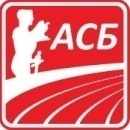 Organizator:Atletski savez BeogradaMesto:Atletski stadion „ATLETSKA DVORANA“, Bul. oslobođenja 54, BeogradDatum:Subota, 18. maj 2024. (AŠ A, B i C) Početak:Subota u 11:00 (AŠ C) i 13:00 (AŠ B), 15:00 (AŠ A)Pravo učešća:Atletske škole A (2014,  2013.), B (2016, 2015.) i C (2017.i mlađi/e)Discipline:AŠ „B“:50m, 50m prepone (broj prepona-5; visina prepona 50cm; rastojanje do prve prepone-11m; rastojanje između prepona-6m), 150m, vis, dalј iz prostora, bacanje vorteksa i bacanje medicinke 1 kg.AŠ „C“: 50m, 50m prepone (broj prepona-5; visina prepona-25cm; rastojanje do prve prepone-11m; rastojanje između prepona-6m), dalј iz prostora i bacanje vorteksa.AŠ „A“:50m, 50m prepone, (broj prepona-5; visina prepona 50cm; rastojanje do prve prepone-11m; rastojanje između prepona-6,5 m), 150m, vis, dalј iz prostora, bacanje vorteksa, bacanje medicinke 1 kg i štafeta 5 x 80 m.Takmičari/ke u disciplinama skok udalј iz prostora, bacanje vorteksa i bacanje medicinke 1kg imaju pravo na tri pokušaja.Takmičari imaju pravo nastupa u jednoj disciplini.Svi startovi su iz visokog starta (bez blokova).Učešće u sprintericama nije dozvolјeno.11.0050 m prepone	/Ž/Finale po grupama dalј iz prostora     /M/ vorteks      /Ž/11.1550 m prepone	/M/Finale po grupama11.3050 m		/Ž/Finale po grupama11.45 dalј iz prostora     /Ž/ vorteks     /M/12.0050 m		/M/Finale po grupama13.0050 m		/Ž/Finale po grupama vis /Ž/   dalј iz prostora     /M/ vorteks      /Ž/13.2550 m		/M/Finale po grupama medicinka /M/13.5050 m prepone	/Ž/Finale po grupama14.0550 m prepone	/M/Finale po grupama vis /M/   dalј iz prostora     /Ž/ vorteks     /M/14.20150 m		/Ž/Finale po grupamamedicinka  /Ž/14.50150 m		/M/Finale po grupama15.0050 m	/Ž/Finale po grupamavis /Ž/ dalј iz prostora     /M/vorteks  /Ž/15.2550 m	/M/Finale po grupamamedicinka /M/16.0050 m prepone   /Ž/Finale po grupama16.2050 m prepone  /M/Finale po grupamavis /M/  dalј iz prostora     /Ž/vorteks  /M/16.40150 m	/Ž/Finale po grupamamedicinka /Ž/17.00150 m	/M/Finale po grupama17.20 5 x 80 m	 /Ž/Finale po grupama17.30 5 x 80 m /M/Finale po grupama